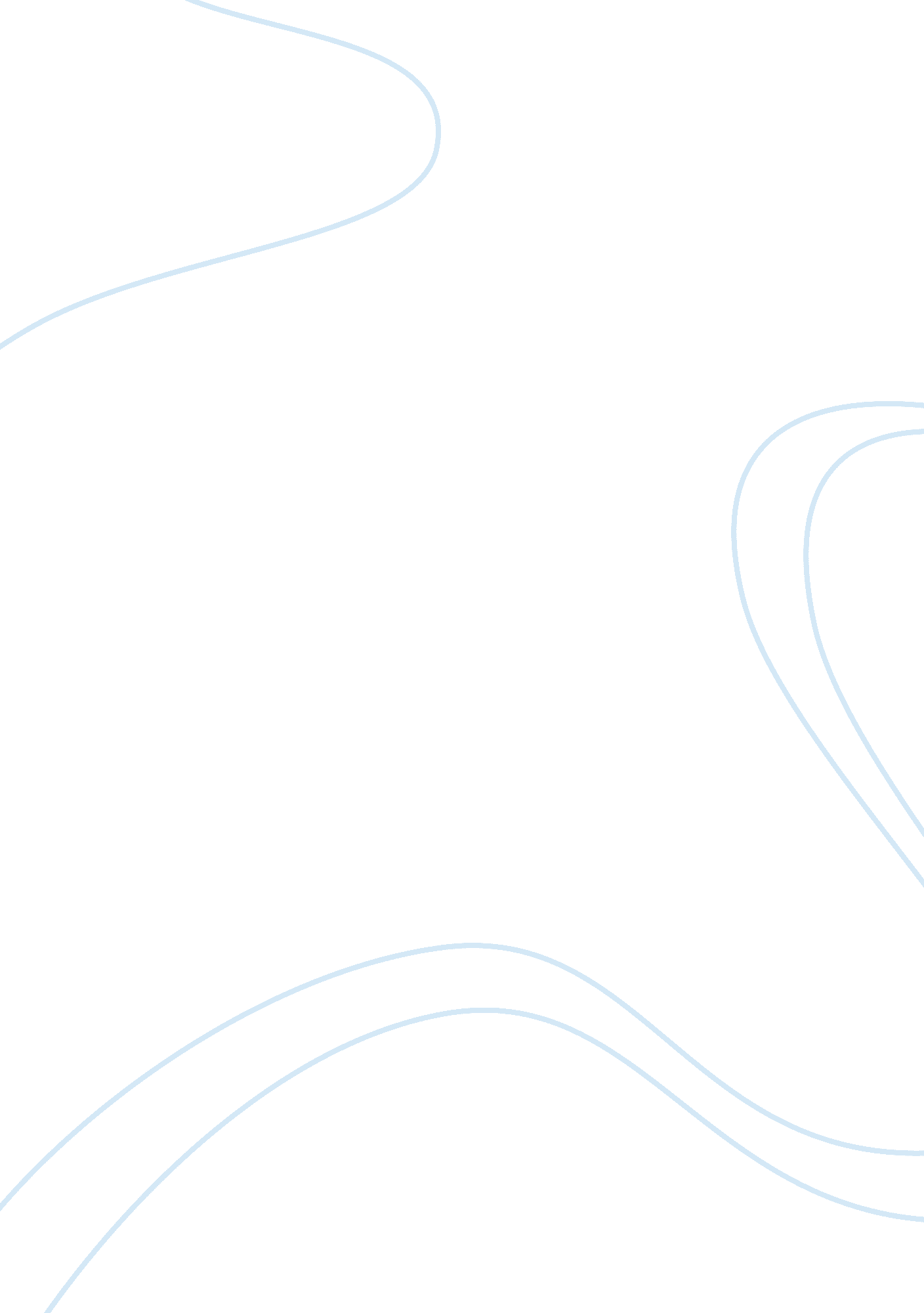 Progress process and prospect of green hotels environmental sciences essayEnvironment, Ecology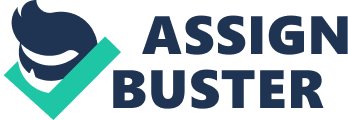 Abstraction Deficit of natural resources and environmental pollutions are considered as marks of planetary heating and serious universe climatic menace in the last few decennaries. Hence, environmental preservation has been increasing of import to all sectors of the economic system for the states. Though there are many touristry governments that have created the criterions or enfranchisements for environmentally sustainable hotels, really few Malaysia hotels have policies turn toing the issues. This survey aims to specify the advancement of Malayan hotel Industry and suggesting the effectivity and chance for Malayan environmental hotels. Research Objective As green becomes the colour of the twenty-four hours, the large terra incognita, nevertheless, is whether the remainder of the industry will follow suit every bit good as the uncertainness demand for green hotel. Green hotel ever near related to sustainability. A sustainable hotel should hold as little a footmark ( computation the amount of a edifice 's environmental impact ) as possible. However, it is about impossible to accomplish a zero footmark in world. Most hotels could go truly `` C impersonal '' merely by buying green credits or carbon-offsetting ( e. g. , paying a company to works trees to antagonize the hotel 's carbon-dioxide emanations ) . In fact, it requires considerable ofmoneyfor a hotel traveling theirs measure towards green patterns by conserving energy, H2O and solid waste direction, etc. Therefore, the aims in this survey are: To look into the chief factor that influence regular hotel alteration into green hotel To detect the proper ways that make the regular hotel become green hotel To comprehend the hereafter of the hotel after become green Problem Statement Recently more people are encompassing a green life style. Since bing edifices contribute about 80 % of the C emanations in some metropolis through their energy usage, a major focal point of these attempts has been on sustainable building. Hotels use a enormous sum of energy and H2O every bit good as collect a immense sum of waste. By making their portion to conserve, recycle, and cut down, they are protecting the planet every bit good as supplying a great topographic point for eco-friendly invitees to remain. The intent of this research is to analyze the current province of green hotel industry. Further this survey besides makes the cordial reception industry taking an enterprise or implement for the interest of theenvironment. The industry is cognizant of these concerns, and has been look intoing environmentally-friendly options that would still turn out consistent with guest concerns for at least the last 15 years. Theoretical Model Green hotel is created to diminish the sum of waste come ining landfills and increase the sum of waste that can be recycled. Hospitality industry must alter their scheme into `` green '' motion besides they have to seeking practical environmental that lead to a better universe. A The hotel industry could profit economically from the green motion, foremost by pulling invitees who wish to follow a greener life style, every bit good as salvaging money through cost-saving energy patterns and equipment adjustments. Being green means 'Green ' hotels are following environmentally friendly patterns and plans that will cut down energy direction ( Amy 2009 ) , H2O preservation ( JeongDoo ) , and waste direction ( Evans, 2008 ) . Introduction `` Green '' Hotels are environmentally-friendly belongings whose directors are eager to establish plans that save H2O, salvage energy and cut down solid waste while salvaging money to assist protect our one and merely Earth. Recently more hotels are encompassing a green life style. Bing green agencies invitees, staff and direction are healthier. Since bing edifices contribute about 80 % of the C emanations in some metropoliss through their energy usage, a major focal point of these attempts has been on sustainable building. Many hotels are reacting to consumer demands for a healthier and greener life style by doing their concern more environmentally friendly. Not merely consumer demand, fiscal inducements besides like to promote the cordial reception industry to go on developing more environmentally friendly hotel. Bing green agencies hotel are following environmentally friendly patterns and plans that will cut down energy, H2O and waste ( Amy, 2009 ) . Green attempts can be every bit basic as H2O preservation steps ( such as promoting the re-use of invitee linens ) , housekeepers using environmentally safe cleansing merchandises or Eco-sensitive watering place and bath comforts to grander enterprises such as all-green building ( Kathy, 2007 ) . Among the more marked Eco attempts are late built hotels that weave the usage of ecologically sound building stuffs and thoughts into their very construct. Expect further rejuvenation of hotels as consumer demand additions. Harmonizing to a study conducted by the Travel Industry Association and Partnership, most grownups say they would be more likely to choose an hotel that uses more environmentally friendly merchandises and procedures, because environmentally friendly merchandise do them go more fitter. Besides supplying a positive consequence, green hotel besides give some jobs. Hotel must pay more to acquire friendly merchandise, besides they have to looking for a new topographic point to develop their green hotel. It means that they must cutting down a wood to construct their green hotel. And that makes our environment go more diminish. The Origin of Green Practices The hotel industry, like many other did non entertain the construct of salvaging energy for many old ages, as oil monetary values were at an all clip low in the 1980 's and the early portion 1990s ( Hirschland, Oppenheim and Webb, 2008 ) . The chemical and oil industries were the first to come under probe by conservationist due to the seeable nature of their environmental impact. The cordial reception an industry took a long clip to come under examination and as a consequence was slow to take duty in cut downing the impact of their concern were holding on the environment. The construct of green or friendly hotel has become a really serious and profound subject within the cordial reception sphere in the past decennary. Bowman ( 1975, p. 74 ) states that a `` series of widely publicized environmental calamities signaled the globalisation of environmental concern and that society has entered the last phase of a procedure that has taken worlds from fearing, to understanding, to utilizing, to mistreating, and now to worrying about the physical and biological universe around them Cordial reception suppliers are now been forced to take duty for the impact their services are holding on the environment. In 1996, Agenda 21 for the travel and touristry industry made cordial reception suppliers aware of the demand to heighten sustainability development. There is grounds in today 's literature to propose the execution of environmental patterns is widespread across the cordial reception industry as the benefit are infinite, the most of import being fiscal sustainability. Pizman ( 2009 ) believes that many cordial reception organisations are non interested in environmental sustainability for selfless or ethical grounds, but are strictly puting in environmental patterns for selfish profitable grounds. Houdre ( 2006 ) , Brown ( 2006 ) and Stark ( 2009 ) have made it clear that the premier ground for implementing environmental patterns is geared towards profitableness. Cotton ( 2007 ) believes that the intent of running any concern is to do a net income and so it is dismaying the figure of cordial reception organisations that are non following green patterns in order to drive long term profitableness. This suggests that there are barriers and obstructions withrespectto the execution of environmental patterns in the cordial reception industry. Green Hotels in Malaysia Over the past decennary many organisation, both in the private and the public sectors have recognized the value of a systematic attack to the direction of their organisation ( Abdallah, 2007 ) . Superficially, it might be argued that environmental direction is non of import issue in the Malayan hotel industry. Comparing with the other environmentally developed hotel industry from other states, Malaysia hotel industry appears missing in the consciousness for environmentally policy ( Azusa, 2009 ) . There is a realisation among many hotels that environmental direction does non entirely intend forestalling their milieus from being polluted. Daily operational activities and consideration, which range from the usage of recycled documents to minimising the usage of heavy chemicals besides provide a important cost economy step for hotels ( Hong and Parker, 2004 ) . Therefore, it is non true to province that investing in environmental direction patterns will ensue in the escalation of operational costs and eroding of net income borders ( Foster, Sampson and Dunn, 2000 ) Harmonizing to the star. com. my five hotels in Malaysia have been chosen as the new receivers of the ASEAN Green Hotel Award 2010, conveying the entire figure of such hotel in the state to 10. the five hotels are The Andaman Langkawi in Sedah, Shangri-LA 's Tanjung Aru Resort & A ; Spa in Kota Kinabalu. Mines Wellnes Hotel in Selangor, Shangri-La 's Rasa Ria Resort in Tuaran and Renaissance Kuala Lumpur Hotel. The ASEAN Green Hotel Award 2008 receivers which managed to retain their position were Hotel Melia Kuala Lumpur, Nexus Resort Karambunai in Sabah, Shangri-La 's Rasa Sayang Resort & A ; Spa in Penang, Shangri-la 's Hotel Kuala Lumpur and The Frangipani Langkawi Resort & A ; Spa. The ASEAN Green Hotel Standard is an indispensable tool to back up ASEAN as a universe category quality finish. Zero Waste Approach - Traveling Beyond Best Practices This study discusses several subjects that illustrate ways hotel are going greener. Although implementing the best patterns saves money, this study shows how to travel beyond best patterns. The end being a friendly hotel is to extinguish every bit much as possible the negative impacts on the environment both by cut downing ingestion of resources and by altering the patterns so that the waste hotel green goods can be used as natural stuff. Achieving zero waste may or may non possible in the foreseeable hereafter. What matters is working towards zero waste by go oning to implement plans as new chances to utilize antecedently wasted stuffs become available. Nowadays a few prima hotels are endeavoring to go zero waste trade names, which does non needfully intend the riddance of all byproduct. It means utilizing resources expeditiously, utilizing renewable resources and when coevals of byproducts is ineluctable, utilizing those byproduct as natural stuff for other procedures. Besides implementing zero waste, energy preservation and H2O preservation besides of import to patterns the green hotel. The cost nest eggs and environmental benefits of the nothing waste enterprise more of import and it takes to establish such a plan. The procedure of making zero waste takes several months to finish with most organisations seeing feasible consequences after the first twelvemonth ( Thayne, 2010 ) . The zero waste procedure must affect every member of the hotel, with a nucleus squad or maneuvering commission supervising the enterprise. To accomplish zero waste hotels must place how much waste exists in the organisation past to the enterprise and work together with the each member of the section to find the sum of waste created in each class. A few prima hotels today are determined to go zero waste trade name, which does non needfully intend the riddance of all by merchandises. It means that utilizing resources expeditiously, utilizing renewable resources and when coevals of by merchandise is ineluctable, utilizing those by merchandises as natural stuff for other procedures ( Abhinav and Rajeshwari, 2001 ) . Environmental Management Practices ( EMP ) Over the past decennary many organisation, both in the private and the public sectors, have recognized the value of a systematic attack to the direction of their organisations. Apparently, it might be argued that environmental direction is non an of import issue in the Malayan hotel industry. After all, certain groups might reason that it is impossible for the hotels to be environmentally cognizant due to high investing cost involved. However, upon deeper scrutiny of the topic might uncover that hotels in Malaysia can non avoid facing this issue for long if they are to stay competitory ( Ahmad, 2007 ) . There is a realisation among many hotels that environmental direction does non merely intend forestalling their milieus from being polluted. Daily operational activities and consideration, which range from the usage of recycled documents to minimising the usage of heavy chemicals besides provide a important cost economy step for hotel ( Hong & A ; Parker, 2004 ) . Environmental direction is a direction model for cut downing environmental impacts and bettering hotel public presentation overtime. In other words, environmental direction provide hotel of all types with a constructions attack for pull offing environmental and regulative duties to better overall environmental public presentation ( Vandermerwe & A ; Oliff, 1990 ) . Environmental direction pattern enterprises consist of several patterns such as holding an environmental policy, preparation and honoring workers to happen chances to forestallpollution, puting corporation broad internal criterions, set abouting internal environmental audits and following the doctrine of entire quality direction in environmental direction ( Khanna & A ; Anton, 2002 ) . In general, environmental direction pattern would include the extent to which a company has defined its environmental policy, developed processs to set up environmental aims, to choose and enforced environmental patterns assessed the results of such patterns and has allocated environmental duties ( Klassen & A ; Whybark, 1996 ) . Such an force per unit area in the hotel industry would intend that environmental direction should be studied from all proficient and organisational angles so as to cut down the environmental impact caused by a hotel ' concern operations. The benefit of following Environmental Management Practices is many-sided. For case, of the streamlining of a hotel 's operational activities to be harmonic with environmental demands will accrue nest eggs ( Rondinelli & A ; Vastag, 1995 ) through the bar of environmental debasement in bend taking to cut down cost of production and higher net income ( Pava & A ; Krausz, 1997 ; Russo, Fouts & A ; Paul, 1997 ; Waddoek & A ; Graves, 1997 ) . Ultimately, the execution of Environmental Management Practices ' may supply hotels with alone environmental resources operation, capablenesss and benefits that may confabulate a competitory advantage to practicians ( Hart, 1995 ; Klassen & A ; Whybark, 1999 ) . Such benefit may obtain from image benefit, encompassing of eco-tourism and cost economy ( Aalders, 2002 ; Holland & A ; Foo, 2003 ; Kollman, 2001 ; Prakash, 2002 ) . Energy Efficiency Hotels are the largest consumers of energy non merely in constructing building but besides as constitution with complex installings, which provide invitees with high degree of multi-faceted comfort and sole comfortss, intervention and installations. Many of the services provided to hotel invitees are extremely resource intensive whether it concerns energy, H2O or natural stuffs. A important sum of the energy used is wasted go forthing sample for intelligent steps of energy efficiency and preservation ( Joseph, 2009 ) . Since the installing of energy, H2O and natural stuff salvaging techniques in hotels can accomplish environmental advancement and offer competitory advantages to hotels in surpassing their opposite numbers, many new energy salvaging installations have been introduced by the hotel sector in the past few old ages following technological progresss ( Willy, 2009 ) . The addition in energy monetary value agencies that energy preservation attempts should be taken to cut down the consequence of energy cost ( Weng Wai, Buang and Abdul Hakim, p. 58, 2006 ) . As stated by Yukata Mizuta ( 2003 ) , energy preservation may non merely convey decreases in C dioxide emanation, but may besides take to salvaging in the outgo on energy. On a world-wide footing, the energy used in the hotels is preponderantly fossil fuel based or comes from atomic reactors ( Philip, 2009 ) . A genuinely sustainable hotel must non merely see ways to utilize energy sagely but should besides see the possibilities of heightening the usage of energy from renewable resources. About 40 % of the energy used in a hotel is electricity, 60 % comes from natural gas and oils fuels ( Niki, 2008 ) . These energy carriers are brought in by the hotel. The energy is converted by a figure of transition into the most of import internal flows of energy viz. heat, cold and illuming. Heat is used in the signifier of hot H2O ; hot H2O is used in the signifier of hot tap H2O. Cold is used chiefly for chilling and drying the airing air, largely cold is produced in the signifier of ice H2O. Lighting is one of the largest electrical energy consumers in the hotels, as in many other sorts of public-service corporation edifices. Figure 1 shows that some 35 % of the entire energy ingestion in hotel goes to illuming. Lighting installing must supply equal degrees of illuming for each activity. Bright and comfort degree are besides of import for illuming inside the hotels, depending on the country where illuming are required. Lighting degrees necessary for each zone are established in the lighting ordinances of each peculiar state. These degrees should be reached by the most suited lamps for each application. When it comes to the energy nest eggs that can be made on lighting, there are two chief ways. Required lighting is supplied by light resources, which are made up of lamp and leading lights. The pick of light beginning depends on assorted standards, e. g. : efficiency colour temperature, colour representation index, lamp life, emanation modeaˆ¦etc. Lighting in the different countries of the hotels have different demand, but it is really of import that the most efficient lamp is chosen for each application. Another nest eggs can be achieved with `` smart shift '' of illuming. Lighting is often switched on unnecessarily when there is sufficient daytime or there is cipher in the room. With manual operated system particularly, light tend to be left firing needlessly. Water Conservation Water preservation encourage hotel to pull off how and when H2O is being used, manage both the proficient and human side of H2O direction issues. It is estimated that by 2010, H2O usage addition to about 475 gallons per twenty-four hours for each hotel room ( Sarah, 2002 ) . however in other adjustments, H2O utilizations still a cost and an of import emphasis on the local environment. In many instances H2O preservation can be a affair of buying and utilizing the proper systems. Factors that consider H2O beginnings may include renewability, possible impact on the environment and H2O supplies every bit good as economic benefit. Some of developing states, hotel H2O usage may impact the H2O supplies of the local people. Any H2O usage decrease plan must hold full support of the each member of the hotel. Some hotel estimated that merely little per centum of H2O consumed by the invitee, the balance is used by the fille de chambres during cleansing. Water is important resources for the cordial reception industry as it limited resource and needed for figure activities as illustrated in figure 2. Identifying where H2O usage is utmost of import to hotel in developing countries. With increasing consciousness of cost economy chances through H2O preservation, assorted related plans have been developed and implemented among hotel companies. Harmonizing to Marriott International ( 2007 ) linen reuse plan, promoting invitees to recycle lines and towels during they stay contributes to salvaging 11 to 17 % on hot H2O. Previous literature besides reported that linen and towel reuse plans are well-established patterns in hotel in most states, with more than two-thirds of the respondents in surveies conducted in different states utilizing such plan ( Bohdanowicz, 2006 ; Erdogan and Baris 2007 ; Mensah, 2006 ) . This plan saves non merely hot H2O and energy, but besides reduces the usage of detergents and thereby reduces effluent. Waste Management Cordial reception industry can go of import factor in the minimisation of waste that is presently disposed of at landfill sites. Waste direction has been designed and implemented to cut down the volume and toxicity of refuse ( Iwanowski and Rushmore, 1994 ) . Erdogan and Barish ( 2007 ) conducted a survey to analyze environmental patterns and found that paper and nutrient waste are the greatest sum of waste generated beginnings of hotels. Previous research indicates that the degree of hotels ' committednes to blow screening and recycling varies, depending on regulative force per unit areas and local authorities 's support. Waste minimisation and direction involves cut down, reuse and recycling. These attempts combine to minimise the sum of waste disposed and the cost of disposal and aid to guarantee that concluding disposal is done in an sanctioned and sustainable mode. Minimizing waste coevals begins in buying map. Buying in majority, utilizing merchandise manufactured from recycled stuffs, commanding the use of merchandise to avoid waste and working with provider to minimise merchandise packaging are all proved ways to minimise waste coevals ( David, 2002 ) Reuse as a agency of waste decrease has been practiced in the cordial reception industry for many old ages ; beverage container such as those keeping syrup dressed ore and beer kegs are typical. Reuse does non hold to go on on the belongings itself ; used linens can be donated to shelters or other charitable organisations for reuse ( Willy, 2009 ) . Recycling stuffs is better pick than recycling, firing or landfill. Recycling different from recycling, recycling interruptions down an point into the basic parts and makes a new merchandise out of it, but recycling an points keeps the stuff in its original signifier and uses the point over and over once more for the same or different intent. Recycling as a agency of preservation can be turned into gross steam. The monetary value paid for recycled stuffs varies geographically and over clip ( Philip, 2009 ) . A recycled merchandise describes a merchandise that is made wholly or partially from secondary stuff recovered from consumer waste. Some merchandise are reduced to their natural province and remanufactured into something resembling their original province. In the instance of recycled paper, the newspaper gathered from invitee sleeping rooms and the used notepaper coming from the hotel transcript store are reduced back to their natural province of paper mush which is so used to bring forth more paper. Unfortunately, many merchandises recycled in this mode come back as lesser quality merchandise ( David, 2002 ) . Reduce as a means decreasing the sum points or resources that are consumed utilizing the sum that is needed. The illustration of the cut down undertaking that hotel can make is ; cut down the sum and toxicity of rubbish that hotel discard, possibilities include buying lasting, long permanent goods, seeking merchandise and packaging that are as toxin free as possible and redesigning merchandises to utilize fewer natural stuffs in production, last longer or can be used once more after their original intent. Hotel activities should be able to be safely assimilated into natural system, therefore foregrounding the demand of solid and liquid direction techniques Solid waste in hotels has many constituents, including paper, nutrient, assorted metals, plastics, aluminium and glass. This gives a image of the assortment of waste that can be produces by merely a little figure of hotels in a metropolis. When looked at with a zero-waste attitude, these figures show the chances for both resource recovery and waste decrease. Implementing a solid waste decrease plan in a hotel can make important cost nest eggs in waste trucking fees while making a more environmentally friendly hotel ( Sarah, 2002 ) . This is particularly true as solid waste becomes a more important environmental issue and landfill fees addition. Frequently hotels hesitate to set up plan in solid direction because of the coordination and cooperation needed among direction, employees and invitees. However the cost benefit is an inducement. Implementing Green Enterprises While many companies and persons talk about ways they can assist the environment, it is still merely a few that are really making a program of action. Meeting Professionals International or MPI took its first measure in 2006 at the ProfessionalEducationConference, a convention of run intoing contrivers from around the universe. MPI worked with the convention centre to recycle merchandises from the meeting by donating leftover nutrient bank, donating marks to local schools for art undertakings and utilizing green providing for conference events ( Gardner, 2006 ) . These are simple ways to add a green enterprise to the hotel and integrate a no waste pattern at small cost. One manner meeting contrivers can learn what a hotel provides in term of green pattern is by putting green petition into the petition for proposal. Some contrivers are inquiring for recycling plans to be in topographic point. Planners are besides bespeaking that hotels have complete green plans in topographic point or their hotel will non be chosen for an event ( Gardner, 2006 ) Harmonizing to Nancy Wilson of Meeting Strategies Worldwide, these are some stairs that can be taken to green the hotel: Use e-mail alternatively of paper mail Use an onlineenrollment system Forgo passing out conference bags unless they are made of recycled stuffs A truly interesting idea is to take hotels either near the airdrome or shut to all activities associating to the meeting ( Gardner, 2006 ) . This will restrict C dioxide emanations by restricting the demand for vehicular transit from one location to the following. As for nutrient service, the feast section should update how nutrient and java interruptions are presented to the invitee. Alternatively of separately wrapped Sweets, honey, jams and picks, the hotel needs to exchange to bulk containers that can be reused many times, making less rubbish ( McPhee, 2006 ) . In add-on, alternatively of street arab utensils, silverware should be supplied to stir java and tea. Refillable H2O jugs that can be set up periodically throughout the meeting infinite with existent spectacless available should be used in topographic point of bottled H2O. Changing the lighting to energy efficient bulbs in the meeting infinite, fittingness centre and employee merely countries of the hotel will be high precedence. Groups have specific illuming demands for the meeting infinite, but the fittingness centre and back of house do non necessitate to hold many different types of illuming. Fortunately, there are many new efficient bulbs that can now be dimmed and adjusted to the groups ' demands in the event infinite ( Fedrizzi and Rogers, 2002 ) . The more intense undertaking will be put ining gesture detectors throughout the meeting infinite and back of house. These countries are used for a big sum of clip each twenty-four hours, but there are times when no 1 would be in the countries at all. If the detectors could turn the visible radiation on and off when person walks in or out of a room by observing organic structure heat, so the energy would be cut down in comparing to when the visible radiations are left on continuously ( Serlen, 2008 ) . The invitee room is a hard location to implement alterations, as it requires the invitee to believe what the hotel would wish to alter. If the invitee wants new sheets each twenty-four hours, so the hotel most likely will compel the invitee to do them happy. That being said, many enterprises can be taken to do it easy for the invitee to take part in the new policies. Another facet is how to salvage energy in empty invitee suites. Harmonizing to Jeff Sobieski ( 2008 ) , hotel guestrooms are unoccupied about 60 % of the clip. This mean that for 60 % of the clip, the hotel can be in control of the temperature and lighting of a guestroom and pull off how much energy is being used during that clip without interfering with the invitee 's comfort. The following are two illustrations of energy salvaging scenarios that can take topographic point in invitee suites. The first is to alter visible radiation bulbs to energy efficient visible radiation bulbs that will last long and use less power. The other alteration is the `` turn off ' plan. This plan will hold the Thermostat linked to the hotel database so the temperature can alter when the guest cheque in and out. This system can besides reset itself anytime the guest leaves the room ( Freed, 2008 ) . Besides, if the room has a balcony, anytime the balcony door opens, the temperature will reset itself. Ran in concurrence with the 2nd scenario, the `` turn off '' plan, hotels can utilize in-room tenancy sensors. These sensors use organic structure heat detectors to scan the room to look into is a invitee has entered or exited the room. Once it detects that person is in the room, the system will return the temperature of the room back to the invitee 's penchant. The detectors can besides be used as a manner to maintain the visible radiations from being left on all twenty-four hours and dark. If there is no motion in a present sum of clip, the detectors can describe database that it is All right to turn off the visible radiations. While this will salvage energy, some guest prefers to walk into a room with light. This can be fixed by holding a hall light bend on when the forepart door opens so the invitee is non come ining a dark room. This can be managed by a detector or by a connexion between the door and the visible radiation ( Hanna, 2008 ) . The countries of eating house and kitchens that are non seen by invitees can salvage energy through a survey of how the contraptions are used and comparing that to how they are supposed to be used. The chief manner to salvage energy in the kitchens is to learn the staff the proper manner to utilize the equipment ( Jones, 2002 ) . For illustration teach the staff to shut the icebox door when non in usage. In add-on, maintaining the equipment cleaned and maintained will do certain that the equipment is running at its best degree ; this will assist guarantee the lowest sum of energy would be used ( Lawn, 2008 ) The thought of replacing the contraptions in the laundry country besides can be applied to hotel kitchens. For illustration, a new energy star steam cooker can be 60 % more efficient than the regular theoretical accounts available ( Brodsky, 2005 ) . This type of nest eggs can be applied to all the contraptions. The energy salvaging in the laundry country will necessitate some installation of new contraptions and systems. While there will be an initial cost associated with the new contraptions, it will salvage energy in the long tally. The first alteration will be to put in new gas driers that can dry cloth more rapidly and utilize less energy. The other new system is a heat recovery unit that can salvage the heat from the old H2O rhythm in the wash and reassign the heat to the clean H2O being used in the following rhythm ( Fedrizzi and Rogers, 2002 ) . Both of these options are making new ways to conserve energy, but non altering the existent procedure of making wash. The hotel 's housekeeping staff would be responsible for watching for leaks throughout all invitee suites and hotel infinite. Harmonizing to Ashwin Patel ( 2008 ) , a individual leak can blow 10, 000 litres yearly ; all sinks, showers and lavatories need to be checked for leaks. These are initial measure and easy holes that can be taken while waiting for larger enterprises to take topographic point. Expectation from Green Hotel For many old ages, the hotel industry was loath to admit any important influence on the natural milieus. Hotel edifices for the illustration, due to their very specific and alone map and operational form, by and large have a much larger ecological impact than other commercial edifices of similar size. At the same clip, the well being and development of the touristry and the hotel industry relies to a great extent on the handiness of clean, natural environment ( Paulina, Branko and Ivo, 2004 ) The most of import side consequence of traveling green is to make a more sustainable environment. This is the chief end of all the aforesaid enterprises. Besides, the illustrations of alterations have shown the nest eggs that can be achieved for the hotel. However, one chief positive facet may look a small selfish. There are many grounds why company chooses to make the undertakings they do, and for the most portion it is because the hotel wants to be viewed positively by client or invitee. Harmonizing to Patrick Hartman and Vanessa Ibanez ( 2006 ) , if the trade name is considered green, so consumers are willing to pay more for that merchandise. This allows the hotel to experience as if they are making something good for the environment while go toing the conference they planned on attention. 